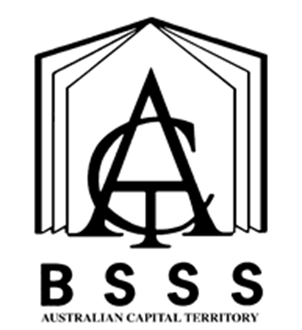 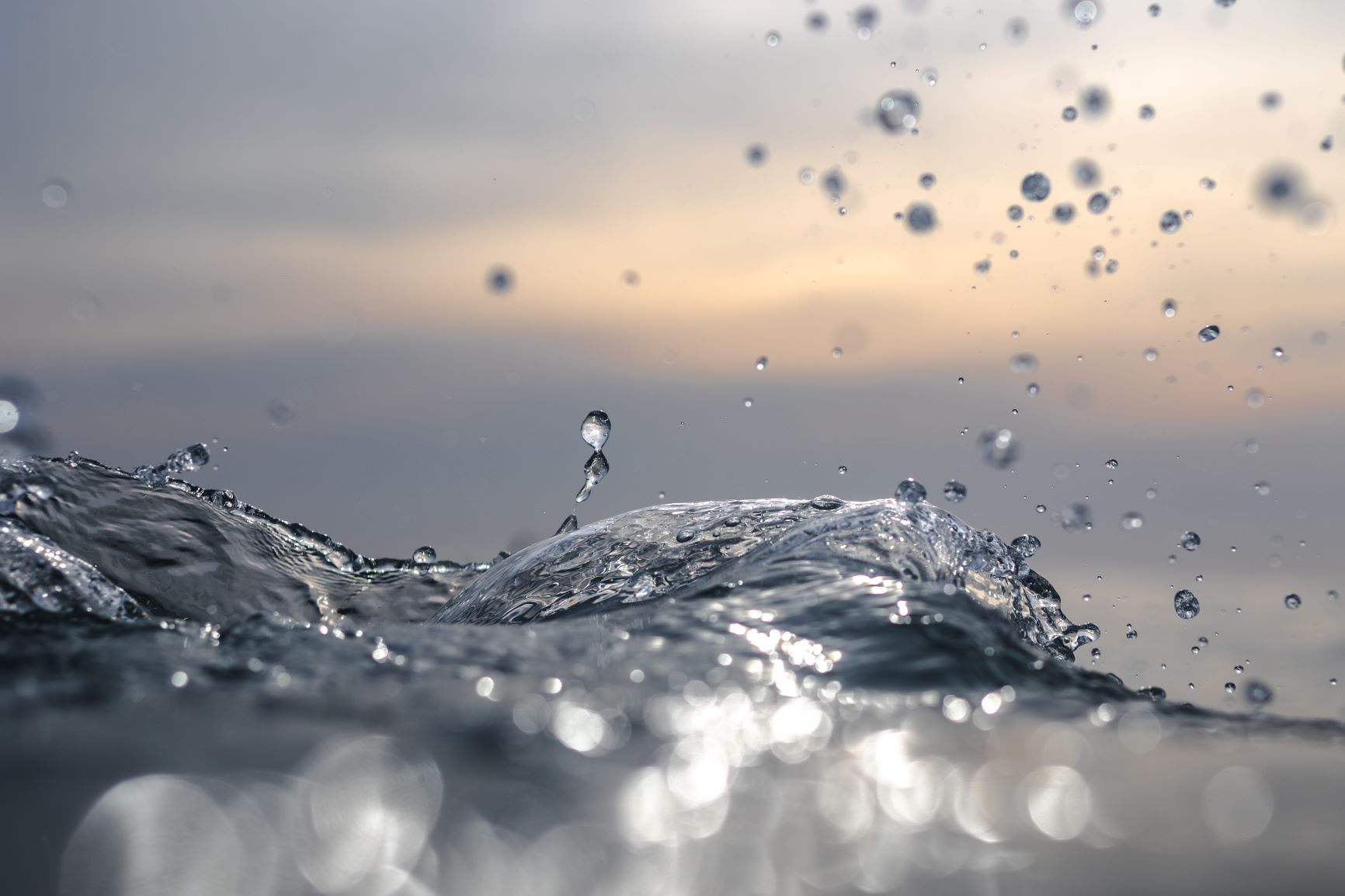 Front Cover Art provided by Canberra College student Aidan GiddingsTable of ContentsThe ACT Senior Secondary System		1ACT Senior Secondary Certificate		2Learning Principles		3General Capabilities		4Cross-Curriculum Priorities		7Rationale		8Goals		8Unit Titles		8Organisation of Content		9Assessment		10Achievement Standards		12Crime and Justice	Value: 1.0	18Civil Law	Value: 1.0	22Contemporary Issues and the Law	Value: 1.0	26International Law	Value: 1.0	30Independent Study	Value: 1.0	34Appendix A – Implementation Guidelines		37Appendix B – Course Developers		40Appendix C – Common Curriculum Elements		41Appendix D – Glossary of Verbs		42Appendix E – Glossary for ACT Senior Secondary Curriculum	43Appendix F – Course Adoption		44The ACT Senior Secondary SystemThe ACT senior secondary system recognises a range of university, vocational or life skills pathways.The system is based on the premise that teachers are experts in their area: they know their students and community and are thus best placed to develop curriculum and assess students according to their needs and interests. Students have ownership of their learning and are respected as young adults who have a voice.A defining feature of the system is school-based curriculum and continuous assessment. School-based curriculum provides flexibility for teachers to address students’ needs and interests. College teachers have an opportunity to develop courses for implementation across ACT schools. Based on the courses that have been accredited by the BSSS, college teachers are responsible for developing programs of learning. A program of learning is developed by individual colleges to implement the courses and units they are delivering.Teachers must deliver all content descriptions; however, they do have flexibility to emphasise some content descriptions over others. It is at the discretion of the teacher to select the texts or materials to demonstrate the content descriptions. Teachers can choose to deliver course units in any order and teach additional (not listed) content provided it meets the specific unit goals.School-based continuous assessment means that students are continually assessed throughout years 11 and 12, with both years contributing equally to senior secondary certification. Teachers and students are positioned to have ownership of senior secondary assessment. The system allows teachers to learn from each other and to refine their judgement and develop expertise.Senior secondary teachers have the flexibility to assess students in a variety of ways. For example: multimedia presentation, inquiry-based project, test, essay, performance and/or practical demonstration may all have their place. College teachers are responsible for developing assessment instruments with task specific rubrics and providing feedback to students.The integrity of the ACT Senior Secondary Certificate is upheld by a robust, collaborative, and rigorous structured consensus-based peer reviewed moderation process. System moderation involves all year 11 and 12 teachers from public, non-government and international colleges delivering the ACT Senior Secondary Certificate.Only students who desire a pathway to university are required to sit a general aptitude test, referred to as the ACT Scaling Test (AST), which moderates student scores across courses and colleges. Students are required to use critical and creative thinking skills across a range of disciplines to solve problems. They are also required to interpret a stimulus and write an extended response.Senior secondary curriculum makes provision for student-centred teaching approaches, integrated and project-based learning inquiry, formative assessment, and teacher autonomy. ACT Senior Secondary Curriculum makes provision for diverse learners and students with mild to moderate intellectual disabilities, so that all students can achieve an ACT Senior Secondary Certificate.The ACT Board of Senior Secondary Studies (BSSS) leads senior secondary education. It is responsible for quality assurance in senior secondary curriculum, assessment, and certification. The Board consists of nominees from colleges, professional bodies, universities, industry, parent/carer organisations and unions. The Office of the Board of Senior Secondary Studies (OBSSS) consists of professional and administrative staff who support the Board in achieving its objectives and functions.ACT Senior Secondary CertificateCourses of study for the ACT Senior Secondary Certificate:provide a variety of pathways, to meet different learning needs and encourage students to complete their secondary educationenable students to develop the essential capabilities for twenty-first century learnersempower students as active participants in their own learningengage students in contemporary issues relevant to their livesfoster students’ intellectual, social, and ethical developmentnurture students’ wellbeing, and physical and spiritual developmentenable effective and respectful participation in a diverse society.Each course of study:comprises an integrated and interconnected set of knowledge, skills, behaviours, and dispositions that students develop and use in their learning across the curriculumis based on a model of learning that integrates intended student outcomes, pedagogy, and assessmentoutlines teaching strategies which are grounded in learning principles and encompass quality teachingpromotes intellectual quality, establishes a rich learning environment, and generates relevant connections between learning and life experiencesprovides formal assessment and certification of students’ achievements.Underpinning beliefsAll students are able to learn.Learning is a partnership between students and teachers.Teachers are responsible for advancing student learning.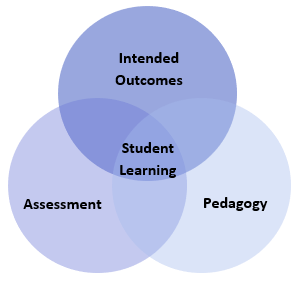 Learning PrinciplesLearning builds on existing knowledge, understandings, and skills.(Prior knowledge)When learning is organised around major concepts, principles, and significant real-world issues, within and across disciplines, it helps students make connections and build knowledge structures.(Deep knowledge and connectedness)Learning is facilitated when students actively monitor their own learning and consciously develop ways of organising and applying knowledge within and across contexts.(Metacognition)Learners’ sense of self and motivation to learn affects learning.(Self-concept)Learning needs to take place in a context of high expectations.(High expectations)Learners learn in different ways and at different rates.(Individual differences)Different cultural environments, including the use of language, shape learners’ understandings and the way they learn.(Socio-cultural effects)Learning is a social and collaborative function as well as an individual one.(Collaborative learning)Learning is strengthened when learning outcomes and criteria for judging learning are made explicit and when students receive frequent feedback on their progress.(Explicit expectations and feedback)General CapabilitiesAll courses of study for the ACT Senior Secondary Certificate should enable students to develop essential capabilities for twenty-first century learners. These ‘capabilities’ comprise an integrated and interconnected set of knowledge, skills, behaviours, and dispositions that students develop and use in their learning across the curriculum.The capabilities include:literacynumeracyinformation and communication technology (ICT)critical and creative thinkingpersonal and socialethical understandingintercultural understandingCourses of study for the ACT Senior Secondary Certificate should be both relevant to the lives of students and incorporate the contemporary issues they face. Hence, courses address the following three priorities. These priorities are:Aboriginal and Torres Strait Islander histories and culturesAsia and Australia’s engagement with AsiaSustainabilityElaboration of these General Capabilities and priorities is available on the ACARA website at www.australiancurriculum.edu.au.LiteracyStudents develop literacy capability as they learn how to build knowledge in relation to legal studies’ information, concepts, and ideas. Students progressively learn to use a wide range of legal and social science texts in multiple modes. These texts include testimonies, legislation, critical essays, reports, explanations, arguments, debates, and scholarly works.Students learn to make increasingly sophisticated language and text choices, understanding that language varies according to context, including the nature and stages of their inquiry. They learn to use language features and text structures to comprehend and compose cohesive texts about the law and law in society locally, nationally, and globally. These include legal jargon, terminology, and textual structures. Students also participate in debates and discussions and develop a considered point of view when communicating conclusions to a range of audiences.NumeracyStudents develop numeracy capability as they apply numeracy skills in relation to evidence in legal studies’ inquiries. Students measure data and information, construct and interpret tables and graphs, and calculate and interpret statistics in their investigations.Students learn to analyse numerical data to make meaning; to test relationships in patterns and between variables, such as the effects of law, policies, and legal procedures to draw conclusions. They make predictions and forecast outcomes based on data relevant to legal studies inquiries. They appreciate the ways numeracy knowledge and skills are used in society and apply these to hypothetical and/or real-life experiences.Information and Communication Technology (ICT) CapabilityStudents develop ICT capability when they locate, process, analyse, evaluate, and communicate information using digital technologies. Students access and use digital technologies as an investigative and creative tool. They seek a range of digital sources of information to resolve inquiry questions or challenges of legal studies’ relevance, being aware of intellectual property. They critically analyse evidence and trends and critique source reliability. Using digital technologies, students present and represent their learning; and collaborate, discuss, and debate to co-construct their knowledge. They plan, organise, create, display, and communicate data and information digitally using multimodal elements for a variety of reasons and audiences.Students investigate ICT as a domain of legal action, thought and inquiry. They enhance their understanding of ICT by exploring the increasing use of technology and the effects of technologies on people, places and civic and legal activity over time and place. They learn about and have opportunities to use social media to collaborate, communicate, and share information, and build consensus on issues of social, legal, civic, and regulatory significance, whilst using an awareness of personal security protocols and ethical responsibilities.Critical and Creative ThinkingStudents develop critical and creative thinking as they investigate legal concepts and ideas through inquiry-based learning. Students develop critical thinking by learning to develop and clarify investigative questions, and to question sources and assess reliability when selecting information from sources. Students learn discipline-specific ways of thinking, including, developing an argument using evidence, interpreting, and analysing legal data and/or information, and systems thinking to propose solutions. They learn to think logically when evaluating and using evidence, testing explanations, analysing arguments, and making decisions, and when thinking deeply about questions that do not have straightforward answers.Students learn the value and process of developing creative questions and the importance of considering alternative approaches. They apply concepts and skills to new contexts and learn to develop new interpretations to explain aspects of legal studies that are contested or not well understood. They are encouraged to be curious and empathetic and to consider multiple perspectives about legal studies issues and events. They consider alternatives in response to challenges that require problem solving and innovative solutions, proposing appropriate and alternative courses of action and considering the effects on their own lives and the lives of others. In so doing, students develop enterprising behaviours and capabilities and learn to apply decision-making processes including negotiation and conflict-resolution.Personal and Social CapabilityStudents’ personal and social capability is enhanced as they gain understanding about people, places, and legal processes and phenomena. Through legal inquiry, collaboration and reflective practice, students develop an appreciation of the insights and perspectives of others, past and present; and an understanding of what informs their Social, political, and legal context. Inquiry-based learning assists students to develop their capacity for self-management, directing their own learning and providing opportunities to express and reflect on their opinions, beliefs, values, and questions appropriately.As students work independently and collaboratively, they are encouraged to develop personal and interpersonal skills, behaviours and dispositions that enable communication, empathy, teamwork, negotiation, and conflict resolution to maintain positive relationships. They learn and apply enterprising behaviours and capabilities such as leadership, resilience, goal setting and advocacy skills and informed, responsible decision-making. In turn, students develop the capacity to achieve desired outcomes peacefully and to make a contribution to their communities and society more broadly.Ethical UnderstandingStudents’ capacity for ethical understanding is enhanced by the unique contexts offered through legal studies inquiry. Students investigate the ways that diverse values and principles have influenced legal activity and recognise that examining the nature of evidence deepens their understanding of ethical issues. Students learn about ethical procedures for investigating and working with people and places, including with Aboriginal and Torres Strait Islander Peoples. Students critically explore ethical behaviour of people of different legal contexts that may be the result of differing standards and expectations and changing societal attitudes. They evaluate their findings about current legal issues raising ethical questions about human rights and citizenship. Students discuss and apply ethical concepts such as equality, respect, and fairness, and examine shared beliefs and values which support Australian democracy and citizenship.As students develop informed, ethical values and attitudes as they explore different perspectives, ambiguities and ethical considerations related to legal issues, they become aware of their own roles, rights, and responsibilities. They consider the consequences of personal, civic, and legal decisions, for individuals and societyIntercultural UnderstandingStudents develop intercultural understanding as they learn about the diversity of the world’s regulatory contexts, legal practices, sense of justice, , cultural practices, values, beliefs, and ways of knowing. Students learn the importance of understanding their own and others' histories, recognising the significance of Aboriginal and Torres Strait Islander peoples’ histories and cultures and the contribution of Australian migrants. They learn of Australia’s legal and political relationship with other countries and the role of intercultural understanding for the present and future.As students investigate the interconnections between people and the significance that legal systems hold, they learn how various regulatory regimes are constructed and justified, including their own. Students come to see the critical role of shared beliefs and values and laws contribute to the rule of law in Australia. They reflect on their own intercultural experiences and explore how the law regulates people interacting across cultural boundaries, considering how factors such as group membership, traditions, customs and religious and cultural practices impact on civic life and legal systems. They recognise similarities as well as differences within and across cultural groups, recognising the importance of practising empathy and learning to challenge stereotypical or prejudiced representations of social and cultural groups where they exist. They demonstrate respect for cultural diversity and the human rights of all people and learn to facilitate dialogue to understand different perspectives.Cross-Curriculum PrioritiesAboriginal and Torres Strait Islander Histories and CulturesThrough an investigation of contexts that draw on Aboriginal and Torres Strait Islander histories and cultures students could investigate contemporary and historical issues of Aboriginal and Torres Strait Islander Peoples’ legal rights and the impact of the justice system.Asia and Australia’s Engagement with AsiaContexts that draw on Asian political history and development and collaborative endeavours in the Asia Pacific region provide an opportunity for students to investigate Asia and Australia’s engagement with Asia.  Students investigate international law aspects of regional engagement. They consider the impact of Asian migration on Australia’s social and legal context. The legal experiences of Australians in Asian countries may be explored in comparing different understandings of law, justice, and punishment.SustainabilitySustainability addresses the ongoing capacity of Earth to maintain all life. Legal issues, both within Australia and internationally, impact on sustainability. Sustainable patterns of living meet the needs of the present without compromising the ability of future generations to meet their needs. Actions to improve sustainability are individual and collective endeavours shared across local and global communities and engage with international and domestic legal regimes. They necessitate close examination of regulations that contribute to a renewed and balanced approach to the way humans interact with each other and the environment. Actions that support more sustainable patterns of living require consideration of the regulation of environmental, social, cultural, and economic systems and their interdependence.Legal StudiesA/T/MRationaleStudents undertaking the Legal Studies course investigate the regulation of conduct in society and how justice is constituted in a range of contexts.Students develop analytical and critical thinking skills and learn to question and challenge assumptions about the world around them. They develop thinking, literacy, communication, and numeracy skills that allow them to examine conflict resolution and justice issues. Students learn to develop research questions and methodologies. Furthermore, they develop skills to communicate effectively and to present logical and coherent arguments whilst critically analysing the strengths and limitations of the arguments that ground their own thinking.Knowledge and understanding of law, legal systems, justice, and punishment empowers students to become engaged, active, and reflective citizens. In understanding a wide range of social phenomena, they develop intercultural understanding and cultural competence. The study of Legal Studies provides knowledge, skills and understanding to interpret the world, which can be utilised in a wide range of tertiary and industry pathways.GoalsThis course should enable students to:compare and contrast theories, concepts, and principlescritically analyse concepts, principles, ideas, and changesynthesise different interpretations, representations, and perspectivesevaluate significance of information, processes, and conceptsapply critical and creative thinking skillsreflect on own thinking and learningcommunicate creatively and critically in a range of modes for a variety of purposes.Unit TitlesCrime and JusticeCivil lawContemporary Issues and the LawInternational LawIndependent StudyOrganisation of ContentCrime and JusticeStudents investigate the responses of individuals and societies to social transgressions. They examine the criminalisation and punishment of conduct in various jurisdictions over time. They investigate existing law making, legal and judicial procedures and structures, including both common law and statute law.  Students investigate theories of justice and punishment.Civil LawStudents investigate civil law. They examine the origin, purpose, and scope of regulation under civil law. Students apply civil law principles and doctrines that regulate the relationships and activities of individuals and groups to a range of case studies. They evaluate conflict resolution processes to determine their fairness and efficacy, and the possibilities for reform to achieve more just outcomes.Contemporary Issues and the LawStudents investigate the role of social and political advocacy and judicial activism in bringing about reform and change for the benefit of people. They evaluate various claims to rights and competing claims to rights and how the law and legal structures can be used to resolve such tensions, including First Nations Australian contemporary experiences of Australian legal systems. Students investigate case studies of social debates to evaluate the fairness and efficacy of possible solutions. They engage critically in the debate over the identified problem and conduct research to clarify their own beliefs, form their own arguments and propose informed legal solutions.International LawStudents investigate the origin, institutions, and processes of international law. They examine how it might be enforced in the context of global treaties and an anarchic international system. Students investigate the impact of international law at global, national, and local levels. They consider the relevance of international law to ordinary people and the challenges they are faced with accessing international law. Students evaluate case studies of contemporary international legal processes for their fairness and efficacy, including insecurity caused by corruption, autocracy, climate change and conflict.Independent StudyAn Independent Study unit has an important place in senior secondary courses. It is a valuable pedagogical approach that empowers students to make decisions about their own learning. An Independent Study unit can be proposed by an individual student for their own independent study and negotiated with their teacher. The program of learning for an Independent Study unit must meet the unit goals and content descriptions as they appear in the course.Independent Study units are only available to individual students in Year 12. A student can only study a maximum of one Independent Study unit in each course. Students must have studied at least three standard 1.0 units from this course. An Independent Study unit requires the principal’s written approval. Principal approval can also be sought by a student in Year 12 to enrol concurrently in an Independent Study unit and their third or fourth 1.0 unit in this course of study.AssessmentThe identification of criteria within the achievement standards and assessment task types and weightings provides a common and agreed basis for the collection of evidence of student achievement.Assessment Criteria (the dimensions of quality that teachers look for in evaluating student work) provide a common and agreed basis for judgement of performance against unit and course goals, within and across colleges. Over a course, teachers must use all these criteria to assess students’ performance but are not required to use all criteria on each task. Assessment criteria are to be used holistically on a given task and in determining the unit grade.Assessment Tasks elicit responses that demonstrate the degree to which students have achieved the goals of a unit based on the assessment criteria. The Common Curriculum Elements (CCE) is a guide to developing assessment tasks that promote a range of thinking skills (see Appendix C). It is highly desirable that assessment tasks engage students in demonstrating higher order thinking.Rubrics are constructed for individual tasks, informing the assessment criteria relevant for a particular task, and can be used to assess a continuum that indicates levels of student performance against each criterion.Assessment CriteriaStudents will be assessed on the degree to which they demonstrate:knowledge and understandingskills.Assessment Task TypesAdditional Assessment InformationFor a standard unit (1.0), students must complete a minimum of three assessment tasks and a maximum of five.For a half standard unit (0.5), students must complete a minimum of two and a maximum of three assessment tasks.Assessment tasks for a standard (1.0) or half-standard (0.5) unit must be informed by the Achievement Standards.Students should experience a variety of task types and different modes of communication to demonstrate the Achievement Standards.Achievement StandardsYears 11 and 12 Achievement Standards are written for A/T courses. A single Achievement Standard is written for M courses.A Year 12 student in any unit is assessed using the Year 12 Achievement Standards. A Year 11 student in any unit is assessed using the Year 11 Achievement Standards. Year 12 Achievement Standards reflect higher expectations of student achievement compared to the Year 11 Achievement Standards. Years 11 and 12 Achievement Standards are differentiated by cognitive demand, the number of dimensions and the depth of inquiry.An Achievement Standard cannot be used as a rubric for an individual assessment task. Assessment is the responsibility of the college. Student tasks may be assessed using rubrics or marking schemes devised by the college. A teacher may use the Achievement Standards to inform development of rubrics. The verbs used in Achievement Standards may be reflected in the rubric. In the context of combined Years 11 and 12 classes, it is best practice to have a distinct rubric for Years 11 and 12. These rubrics should be available for students prior to completion of an assessment task so that success criteria are clear.Crime and Justice	Value: 1.0Crime and Justice a	Value 0.5Crime and Justice b	Value 0.5Unit DescriptionStudents investigate the responses of individuals and societies to social transgressions. They examine the criminalisation and punishment of conduct in various jurisdictions over time. They investigate existing law making, legal and judicial procedures and structures, including both common law and statute law.  Students investigate theories of justice and punishment.Specific Unit GoalsThis unit should enable students to:Content DescriptionsAll knowledge, understanding and skills below must be delivered:A guide to reading and implementing content descriptionsContent descriptions specify the knowledge, understanding and skills that students are expected to learn and that teachers are expected to teach. Teachers are required to develop a program of learning that allows students to demonstrate all the content descriptions. The lens which the teacher uses to demonstrate the content descriptions may be either guided through provision of electives within each unit or determined by the teacher when developing their program of learning.A program of learning is what a college provides to implement the course for a subject. It is at the discretion of the teacher to emphasise some content descriptions over others. The teacher may teach additional (not listed) content provided it meets the specific unit goals. This will be informed by the student needs and interests.AssessmentRefer to pages 10-12.Civil Law	Value: 1.0Civil Law a	Value 0.5Civil Law b	Value 0.5Unit DescriptionStudents investigate civil law. They examine the origin, purpose, and scope of regulation under civil law. Students apply civil law principles and doctrines that regulate the relationships and activities of individuals and groups to a range of case studies. They evaluate conflict resolution processes to determine their fairness and efficacy, and the possibilities for reform to achieve more just outcomes.Specific Unit GoalsThis unit should enable students to:Content DescriptionsAll knowledge, understanding and skills below must be delivered:A guide to reading and implementing content descriptionsContent descriptions specify the knowledge, understanding and skills that students are expected to learn and that teachers are expected to teach. Teachers are required to develop a program of learning that allows students to demonstrate all the content descriptions. The lens which the teacher uses to demonstrate the content descriptions may be either guided through provision of electives within each unit or determined by the teacher when developing their program of learning. A program of learning is what a college provides to implement the course for a subject. It is at the discretion of the teacher to emphasise some content descriptions over others. The teacher may teach additional (not listed) content provided it meets the specific unit goals. This will be informed by the student needs and interests.AssessmentRefer to pages 10-12.Contemporary Issues and the Law	Value: 1.0Contemporary Issues and the Law a	Value 0.5Contemporary Issues and the Law b	Value 0.5Unit DescriptionStudents investigate the role of social and political advocacy and judicial activism in bringing about reform and change for the benefit of people. They evaluate various claims to rights and competing claims to rights and how the law and legal structures can be used to resolve such tensions, including First Nations Australian contemporary experiences of Australian legal systems. Students investigate case studies of social debates to evaluate the fairness and efficacy of possible solutions. They engage critically in the debate over the identified problem and conduct research to clarify their own beliefs, form their own arguments and propose informed legal solutions.Specific Unit GoalsThis unit should enable students to:Content DescriptionsAll knowledge, understanding and skills below must be delivered:A guide to reading and implementing content descriptionsContent descriptions specify the knowledge, understanding and skills that students are expected to learn and that teachers are expected to teach. Teachers are required to develop a program of learning that allows students to demonstrate all the content descriptions. The lens which the teacher uses to demonstrate the content descriptions may be either guided through provision of electives within each unit or determined by the teacher when developing their program of learning.A program of learning is what a college provides to implement the course for a subject. It is at the discretion of the teacher to emphasise some content descriptions over others. The teacher may teach additional (not listed) content provided it meets the specific unit goals. This will be informed by the student needs and interests.AssessmentRefer to pages 10-12.International Law	Value: 1.0International Law a	Value 0.5International Law b	Value 0.5Unit DescriptionStudents investigate the origin, institutions, and processes of international law. They examine how it might be enforced in the context of global treaties and an anarchic international system. Students investigate the impact of international law at global, national, and local levels. They consider the relevance of international law to ordinary people and the challenges they are faced with accessing international law. Students evaluate case studies of contemporary international legal processes for their fairness and efficacy, including insecurity caused by corruption, autocracy, climate change and conflict.Specific Unit GoalsThis unit should enable students to:Content DescriptionsAll knowledge, understanding and skills below must be delivered:A guide to reading and implementing content descriptionsContent descriptions specify the knowledge, understanding and skills that students are expected to learn and that teachers are expected to teach. Teachers are required to develop a program of learning that allows students to demonstrate all the content descriptions. The lens which the teacher uses to demonstrate the content descriptions may be either guided through provision of electives within each unit or determined by the teacher when developing their program of learning.A program of learning is what a college provides to implement the course for a subject. It is at the discretion of the teacher to emphasise some content descriptions over others. The teacher may teach additional (not listed) content provided it meets the specific unit goals. This will be informed by the student needs and interests.AssessmentRefer to pages 10-12.Independent Study	Value: 1.0Independent Study a	Value 0.5Independent Study b	Value 0.5PrerequisitesIndependent Study units are only available to individual students in Year 12. A student can only study a maximum of one Independent Study unit in each course. Students must have studied at least three standard 1.0 units from this course. An Independent Study unit requires the principal’s written approval. Principal approval can also be sought by a student in Year 12 to enrol concurrently in an Independent Study unit and their third or fourth 1.0 unit in this course of study.Unit DescriptionAn Independent Study unit has an important place in senior secondary courses. It is a valuable pedagogical approach that empowers students to make decisions about their own learning. An Independent Study unit can be proposed by an individual student for their own independent study and negotiated with their teacher. The program of learning for an Independent Study unit must meet the unit goals and content descriptions as they appear in the course.Specific Unit GoalsThis unit should enable students to:Content DescriptionsAll knowledge, understanding and skills below must be delivered:A guide to reading and implementing content descriptionsContent descriptions specify the knowledge, understanding and skills that students are expected to learn and that teachers are expected to teach. Teachers are required to develop a program of learning that allows students to demonstrate all the content descriptions. The lens which the teacher uses to demonstrate the content descriptions may be either guided through provision of electives within each unit or determined by the teacher when developing their program of learning.A program of learning is what a college provides to implement the course for a subject. It is at the discretion of the teacher to emphasise some content descriptions over others. The teacher may teach additional (not listed) content provided it meets the specific unit goals. This will be informed by the student needs and interests.AssessmentRefer to pages 10-12.Appendix A – Implementation GuidelinesAvailable course patternsA standard 1.0 value unit is delivered over at least 55 hours. To be awarded a course, students must complete at least the minimum units over the whole minor or major course.Units in this course can be delivered in any order.Prerequisites for the course or units within the courseStudents must have studied at least three standard 1.0 units from this course in order to access the Independent Study unit. An Independent Study unit requires the principal’s written approval. Principal approval can also be sought by a student in Year 12 to enrol concurrently in an Independent Study unit and their third 1.0 unit in this course of study.Arrangements for students continuing study in this courseStudents who studied the previous course may undertake any units in this course provided there is no duplication of content.Duplication of Content RulesStudents cannot be given credit towards the requirements for a Senior Secondary Certificate for a unit that significantly duplicates content in a unit studied in another course. The responsibility for preventing undesirable overlap of content studied by a student, rests with the principal and the teacher delivering the course. Students will only be given credit for covering the content once.Guidelines for DeliveryProgram of LearningA program of learning is what a school provides to implement the course for a subject. This meets the requirements for context, scope and sequence set out in the Board endorsed course. Students follow programs of learning in a college as part of their senior secondary studies. The detail, design, and layout of a program of learning are a college decision.The program of learning must be documented to show the planned learning activities and experiences that meet the needs of particular groups of students, taking into account their interests, prior knowledge, abilities, and backgrounds. The program of learning is a record of the learning experiences that enable students to achieve the knowledge, understanding and skills of the content descriptions. There is no requirement to submit a program of learning to the OBSSS for approval. The Principal will need to sign off at the end of Year 12 that courses have been delivered as accredited.Content DescriptionsAre all content descriptions of equal importance? No. It depends on the focus of study. Teachers can customise their program of learning to meet their own students’ needs, adding additional content descriptions if desired or emphasising some over others. A teacher must balance student needs with their responsibility to teach all content descriptions. It is mandatory that teachers address all content descriptions and that students engage with all content descriptions.Half standard 0.5 unitsHalf standard units appear on the course adoption form but are not explicitly documented in courses. It is at the discretion of the college principal to split a standard 1.0 unit into two half standard 0.5 units. Colleges are required to adopt the half standard 0.5 units. However, colleges are not required to submit explicit documentation outlining their half standard 0.5 units to the BSSS. Colleges must assess students using the half standard 0.5 assessment task weightings outlined in the framework. It is the responsibility of the college principal to ensure that all content is delivered in units approved by the Board.ModerationModeration is a system designed and implemented to:provide comparability in the system of school-based assessmentform the basis for valid and reliable assessment in senior secondary schoolsinvolve the ACT Board of Senior Secondary Studies and colleges in cooperation and partnershipmaintain the quality of school-based assessment and the credibility, validity, and acceptability of Board certificates.Moderation commences within individual colleges. Teachers develop assessment programs and instruments, apply assessment criteria, and allocate Unit Grades, according to the relevant Framework. Teachers within course teaching groups conduct consensus discussions to moderate marking or grading of individual assessment instruments and Unit Grade decisions.The Moderation ModelModeration within the ACT encompasses structured, consensus-based peer review of Unit Grades for all accredited courses over two Moderation Days. In addition to Moderation Days, there is statistical moderation of course scores, including small group procedures, for T courses.Moderation by Structured, Consensus-based Peer ReviewConsensus-based peer review involves the review of student work against system wide criteria and standards and the validation of Unit Grades. This is done by matching student performance with the criteria and standards outlined in the Achievement Standards, as stated in the Framework. Advice is then given to colleges to assist teachers with, or confirm, their judgments. In addition, feedback is given on the construction of assessment instruments.Preparation for Structured, Consensus-based Peer ReviewEach year, teachers of Year 11 are asked to retain originals or copies of student work completed in Semester 2. Similarly, teachers of a Year 12 class should retain originals or copies of student work completed in Semester 1. Assessment and other documentation required by the Office of the Board of Senior Secondary Studies should also be kept. Year 11 work from Semester 2 of the previous year is presented for review at Moderation Day 1 in March, and Year 12 work from Semester 1 is presented for review at Moderation Day 2 in August.In the lead up to Moderation Day, a College Course Presentation (comprised of a document folder and a set of student portfolios) is prepared for each A, T and M course/units offered by the school and is sent into the Office of the Board of Senior Secondary Studies.The College Course PresentationThe package of materials (College Course Presentation) presented by a college for review on Moderation Days in each course area will comprise the following:a folder containing supporting documentation as requested by the Office of the Board through memoranda to colleges, including marking schemes and rubrics for each assessment itema set of student portfolios containing marked and/or graded written and non-written assessment responses and completed criteria and standards feedback forms. Evidence of all assessment responses on which the Unit Grade decision has been made is to be included in the student review portfolios.Specific requirements for subject areas and types of evidence to be presented for each Moderation Day will be outlined by the Board Secretariat through the Requirements for Moderation Memoranda and Information Papers.Visual evidence for judgements made about practical performancesIt is a requirement that schools’ judgements of standards to practical performances (A/T/M) be supported by visual evidence (still photos or video).The photographic evidence submitted must be drawn from practical skills performed as part of the assessment process.Teachers should consult the BSSS website for current information regarding all moderation requirements including subject specific and photographic evidence.Appendix B – Course DevelopersAppendix C – Common Curriculum ElementsCommon curriculum elements assist in the development of high-quality assessment tasks by encouraging breadth and depth and discrimination in levels of achievement.Appendix D – Glossary of VerbsAppendix E – Glossary for ACT Senior Secondary CurriculumCourses will detail what teachers are expected to teach and students are expected to learn for year 11 and 12. They will describe the knowledge, understanding and skills that students will be expected to develop for each learning area across the years of schooling.Learning areas are broad areas of the curriculum, including English, mathematics, science, the arts, languages, health, and physical education.A subject is a discrete area of study that is part of a learning area. There may be one or more subjects in a single learning area.Frameworks are system documents for Years 11 and 12 which provide the basis for the development and accreditation of any course within a designated learning area. In addition, frameworks provide a common basis for assessment, moderation, and reporting of student outcomes in courses based on the framework.The course sets out the requirements for the implementation of a subject. Key elements of a course include the rationale, goals, content descriptions, assessment, and achievement standards as designated by the framework.BSSS courses will be organised into units. A unit is a distinct focus of study within a course. A standard 1.0 unit is delivered for a minimum of 55 hours generally over one semester.Core units are foundational units that provide students with the breadth of the subject.Additional units are avenues of learning that cannot be provided for within the four core 1.0 standard units by an adjustment to the program of learning.An Independent Study unit is a pedagogical approach that empowers students to make decisions about their own learning. Independent Study units can be proposed by a student and negotiated with their teacher but must meet the specific unit goals and content descriptions as they appear in the course.An elective is a lens for demonstrating the content descriptions within a standard 1.0 or half standard 0.5 unit.A lens is a particular focus or viewpoint within a broader study.Content descriptions refer to the subject-based knowledge, understanding and skills to be taught and learned.A program of learning is what a college develops to implement the course for a subject and to ensure that the content descriptions are taught and learned.Achievement standards provide an indication of typical performance at five different levels (corresponding to grades A to E) following completion of study of senior secondary course content for units in a subject.ACT senior secondary system curriculum comprises all BSSS approved courses of study.Appendix F – Course AdoptionConditions of AdoptionThe course and units of this course are consistent with the philosophy and goals of the college and the adopting college has the human and physical resources to implement the course.Adoption ProcessCourse adoption must be initiated electronically by an email from the principal or their nominated delegate to bssscertification@ed.act.edu.au. A nominated delegate must CC the principal.The email will include the Conditions of Adoption statement above, and the table below adding the 
College name, and circling the Classification/s required. Suggested tasks:interview based reportcommentaryannotated bibliographyin-class essaydebateportfoliofield worklab researchviva vocedocument/source analysisreportrole playresearch and design reporttest/examoral (seminar)empathetic responsewriting taskresponse to stimulusexpositionextended responseessaywebsitemultimodalcreative responseinterviewdiscussion forumpractical projectworkshopWeightings in A/T/M 1.0 and 0.5 Units:No task to be weighted more than 60% for a standard 1.0 unit and half-standard 0.5 unit.Weightings in A/T/M 1.0 and 0.5 Units:No task to be weighted more than 60% for a standard 1.0 unit and half-standard 0.5 unit.Achievement Standards Humanities and Social Sciences A Course Year 11Achievement Standards Humanities and Social Sciences A Course Year 11Achievement Standards Humanities and Social Sciences A Course Year 11Achievement Standards Humanities and Social Sciences A Course Year 11Achievement Standards Humanities and Social Sciences A Course Year 11Achievement Standards Humanities and Social Sciences A Course Year 11A student who achieves an A grade typicallyA student who achieves a B grade typicallyA student who achieves a C grade typicallyA student who achieves a D grade typicallyA student who achieves an E grade typicallyKnowledge and understandinganalyses histories, environments, systems, data and culturesexplains histories, environments, systems, data and culturesdescribes histories, environments, systems, data and culturesdescribes some histories, environments, systems, data and culturesidentifies histories, environments, systems, data and culturesKnowledge and understandinganalyses the significance of ideas, events, texts, or people with a range of evidence explains the significance of ideas, events, texts, or people with evidencedescribes the significance of ideas, events, texts, or people with evidenceidentifies ideas, events, texts, or people with some evidence and reference to significanceidentifies ideas, events, texts, or people with little to no reference to evidenceKnowledge and understandinganalyses the contestable nature of different interpretations, representations and perspectives related to individuals/institutions/ society/cultureexplains the contestable nature of different interpretations, representations and perspectives related to individuals/institutions/ society/culturedescribes the contestable nature of different interpretations, representations and perspectives related to individuals/institutions/ society/culturedescribes some aspects of the contestable nature of different interpretations, representations and perspectives related to individuals/institutions/society/ culturerecognises nil or minimal different interpretations, representations and perspectives related to individuals/institutions/ society/cultureKnowledge and understandinganalyses concepts in personal, cultural, social and/or historical contextsexplains concepts and principles in personal, cultural, social and/or historical contextsdescribes concepts and principles in personal, cultural, social and/or historical contextsdescribes some concepts and principles in personal, cultural, social and/or historical contextsidentifies concepts and principles in personal, cultural, social and/or historical contextsSkillsundertakes an inquiry, self-managing elements of the process, selecting and using relevant evidence based on evaluation of credible sourcesundertakes an inquiry, self-managing elements of the process, selecting and using relevant evidence based on analysis of credible sourcesundertakes an inquiry, self-managing elements of the process, selecting and using relevant evidence based on credible sourcesundertakes an inquiry, with some self-managing of elements of the process, selecting and using relevant evidence undertakes an inquiry, demonstrating little to no self-management of the process, using minimal evidence Skillsapplies critical and/or creative thinking skills and appropriate methodologies to investigate a need, problem or challengeapplies critical thinking skills and appropriate methodologies to investigate a need, problem or challengeapplies some critical thinking skills and appropriate methodologies to investigate a need, problem or challengeapplies few critical thinking skills and appropriate methodologies to investigate a need, problem or challengeapplies minimal or no critical thinking skills and appropriate methodologies to investigate a need, problem or challengeSkillsanalyse different disciplines’ theories, concepts and or principles to inform decision making to solve a problemexplains different disciplines’ theories, concepts and or principles to inform decision making to solve a problemdescribes different disciplines’ theories, concepts and or principles to inform decision making to solve a problemuses different disciplines’ theories, concepts and or principles to inform decision making to solve a problemidentifies minimal different disciplines’ theories, concepts and principles to inform decision making to solve a problemSkillscommunicates complex ideas and coherent arguments using relevant evidence, appropriate language and accurate referencingcommunicates ideas and coherent arguments using relevant evidence, appropriate language and accurate referencingcommunicates ideas and arguments appropriately using relevant evidence, appropriate language and accurate referencingcommunicates ideas and arguments using some evidence, appropriate language and referencingcommunicates basic ideas and arguments using minimal evidence, language and referencingSkillsreflects with insight on own thinking and learning and the significance of the Humanities and Social Sciences in shaping values and attitudesreflects with some insight on own thinking and learning and the significance of the Humanities and Social Sciences in shaping values and attitudesreflects on own thinking and learning and the significance of the Humanities and Social Sciencesreflects on own learning with some description of the significance of the Humanities and Social Sciencesreflects on own learning with little or no reference to the significance of Humanities and Social SciencesAchievement Standards Humanities and Social Sciences T Course Year 11Achievement Standards Humanities and Social Sciences T Course Year 11Achievement Standards Humanities and Social Sciences T Course Year 11Achievement Standards Humanities and Social Sciences T Course Year 11Achievement Standards Humanities and Social Sciences T Course Year 11Achievement Standards Humanities and Social Sciences T Course Year 11A student who achieves an A grade typicallyA student who achieves a B grade typicallyA student who achieves a C grade typicallyA student who achieves a D grade typicallyA student who achieves an E grade typicallyKnowledge and understandingevaluates histories, environments, systems, data and cultures to understand individual and collective behaviouranalyses histories, environments, systems, data and cultures to understand individual and collective behaviourexplains histories, environments, systems, data and cultures to understand individual and collective behaviourdescribes histories, environments, systems, data and cultures demonstrating some understanding individual and collective behaviourdescribes histories, environments, systems, data and cultures with little to no reference to the individual and collective behaviourKnowledge and understandingcritically analyses the significance and impact of ideas, events, texts, or people with the use of a range of evidence to draw conclusions analyses the significance and impact of ideas, events, texts, or people with the use of a range of evidence to draw conclusions explains the significance and impact of ideas, events, texts, or people with the use of evidence to draw conclusions describes ideas, events, texts, or people, and identifies significance, with some use of evidence identifies ideas, events, texts, or people with minimal use of evidence or reference to significanceKnowledge and understandingcritically analyses the contestable nature of different interpretations, representations and perspectives related to individuals/ institutions/society/cultureanalyses the contestable nature of different interpretations, representations and perspectives related to individuals/ institutions/society/cultureexplains the contestable nature of different interpretations, representations and perspectives related to individuals/ institutions/society/culturedescribes the contestable nature of different interpretations, representations and perspectives related to individuals/ institutions/society/cultureidentifies different interpretations, representations and perspectives related to individuals/institutions/society/cultureKnowledge and understandingcritically analyses processes of change to understand our world and our place in the worldanalyses processes of change to understand our world and our place in the worldexplains processes of change to understand our world and our place in the worlddescribes processes of change to understand our world and our place in the worldidentifies processes of change with little to no reference our world and our place in the worldKnowledge and understandingcritically analyses concepts and principles, ideas, movements and developments and evaluates their significance in personal, cultural, social and/or historical contextanalyses concepts and principles, ideas, movements and developments, and explains their significance in personal, cultural, social and/or historical contextexplains concepts and principles, ideas, movements and developments, and explains their significance in personal, cultural, social and/or historical contextdescribes concepts and principles, ideas, movements and developments with some reference to their significance in personal, cultural, social and/or historical contextidentifies concepts and principles, ideas, movement and developments with little to no reference to their significance in personal, cultural, social and/or historical contextSkillsundertakes an inquiry, self-managing the process, selecting and using relevant evidence based on evaluation of credible sourcesundertakes an inquiry, self-managing the process, selecting and using relevant evidence based on analysis of credible sourcesundertakes an inquiry, self-managing the process, selecting and using relevant evidence based on an explanation of credible sourcesundertakes an inquiry, with some self-managing of the process, selecting and using relevant evidence undertakes an inquiry, demonstrating with little to no self-management of the process, using minimal evidenceSkillsapplies critical and creative thinking skills and appropriate methodologies to investigate a complex need, problem or challengeapplies critical thinking skills and appropriate methodologies to investigate a complex need, problem or challengeapplies critical thinking skills and appropriate methodologies to investigate a need, problem or challengeapplies some critical thinking skills and appropriate methodologies to investigate a need, problem or challengeapplies few or no critical thinking skills and appropriate methodologies to investigate a need, problem or challengeSkillsselects, constructs and uses appropriate representations to analyse patterns, trends, interconnections, and relationships such as cause and effectselects, constructs and uses appropriate representations to explain patterns, trends, interconnections and relationships such as cause and effectselects, constructs and uses appropriate representations to describe patterns, trends, interconnections, and relationships such as cause and effectselects, constructs and uses appropriate representations and identifies some patterns, trends, interconnections, and relationships such as cause and effectselects, constructs and uses appropriate representations and identifies little or no patterns, trends, interconnections, and relationships such as cause and effectSkillssynthesises theories, concepts and principles from a range of disciplines to propose plausible solutions to problems and inform decision makinganalyses theories, concepts and principles from a range of disciplines to propose plausible solutions to problems and inform decision makingexplains theories, concepts and principles from a range of disciplines to propose plausible solutions to problems and inform decision makingdescribes theories, concepts and principles from a range of disciplines to propose plausible solutions to problems and inform decision makingidentifies some theories, concepts and principles from a range of disciplines to propose plausible solutions to problems and inform decision makingSkillscommunicates complex ideas and coherent and sustained arguments using relevant evidence, appropriate language and accurate referencingcommunicates ideas and coherent arguments using relevant evidence, appropriate language and accurate referencingcommunicates ideas and arguments using relevant evidence, appropriate language and accurate referencingcommunicates ideas and arguments using some evidence, appropriate language and accurate referencingcommunicates basic ideas and arguments using minimal evidence, language and accurate referencingSkillsreflects with insight on own thinking and learning in Humanities and Social Sciences, evaluating the potential for HASS to generate knowledge in the public goodreflects thoughtfully on own thinking and learning in Humanities and Social Sciences, analysing the potential for HASS to generate knowledge in the public goodreflects with some thought on own thinking and learning in Humanities and Social Sciences, explaining the potential for HASS to generate knowledge in the public goodreflects with minimal thought on own learning in Humanities and Social Sciences and describes the potential to generate knowledge in the public goodreflects on own learning in Humanities and Social Sciences with little or no reference to the potential to generate knowledge in the public goodAchievement Standards Humanities and Social Sciences A Course Year 12Achievement Standards Humanities and Social Sciences A Course Year 12Achievement Standards Humanities and Social Sciences A Course Year 12Achievement Standards Humanities and Social Sciences A Course Year 12Achievement Standards Humanities and Social Sciences A Course Year 12Achievement Standards Humanities and Social Sciences A Course Year 12A student who achieves an A grade typicallyA student who achieves a B grade typicallyA student who achieves a C grade typicallyA student who achieves a D grade typicallyA student who achieves an E grade typicallyKnowledge and understandinganalyses histories, environments, systems, data and cultures to understand individual and collective behaviourexplains histories, environments, systems, data and cultures to understand individual and collective behaviourdescribes histories, environments, systems, data and cultures to understand individual and collective behaviourdescribes histories, environments, systems, data and cultures demonstrating some understanding of individual and collective behaviourdescribes histories, environments, systems, data and cultures with little to no reference to the individual and collective behaviourKnowledge and understandinganalyses the significance and impact of ideas, events, texts, or people with the critical use of evidence to draw logical conclusions, or predict possible futuresexplains the significance of ideas, events, texts, or people with the use of a range of evidence to draw reasoned conclusions, or predict possible futuresdescribes the significance of ideas, events, texts, or people with the use of evidence to draw conclusions, or predict possible futuresdescribes ideas, events, texts, or people with some reference to significance, and accurate use of evidence identifies ideas, events, texts, or people with minimal use of evidence and reference to their significance and impactKnowledge and understandinganalyses the contestable nature of different interpretations, representations and perspectives related to individuals/ institutions/society/culture and their relationship to a fair, secure, resilient societyexplains the contestable nature of different interpretations, representations and perspectives related to individuals/ institutions/society/culture and explains the relationship to a fair, secure, resilient societydescribes the contestable nature of different interpretations, representations and perspectives related to individuals/ institutions/society/culture and describes the relationship to a fair, secure, resilient societyidentifies the contestable nature of different interpretations, representations and perspectives related to individuals/ institutions/society/culture with some reference to its relationship with a fair, secure, resilient societyidentifies different interpretations, representations and perspectives related to individuals/institutions/society/culture with little to no reference to their relationship with a fair, secure, resilient societyKnowledge and understandinganalyses concepts and principles and evaluates the significance of ideas, movements, developments in personal, cultural, social and/or historical contextsexplains concepts and principles and the significance of ideas, movements, developments in personal, cultural, social and/or historical contextsdescribes concepts and principles and the significance of ideas, movements, developments in personal, cultural, social and/or historical contextsdescribes concepts and principles with some reference to the significance of ideas, movements, developments in personal, cultural, social and/or historical contextsidentifies concepts and principles with little to no reference to the significance of ideas, movements, developments in personal, cultural, social and/or historical contextsKnowledge and understandinganalyses and evaluates processes of change to understand our world and our place in the worldanalyses processes of change to understand our world and our place in the worldexplains processes of change to understand our world and our place in the worlddescribes processes of change to understand our world and our place in the worldidentifies processes of change with little to no reference to our world and our place in the worldSkillsundertakes an inquiry, self-managing the process, selecting and using relevant evidence based on evaluation of credible sourcesundertakes an inquiry, self-managing the process, selecting and using relevant evidence based on analysis of credible sourcesundertakes an inquiry, self-managing the process, selecting and using relevant evidence based on credible sourcesundertakes an inquiry, with some self-managing of the process, selecting and using relevant evidence undertakes an inquiry, demonstrating little to no self-management of the process, using minimal evidenceSkillsapplies critical and creative thinking skills and appropriate methodologies to coherently investigate a need, problem or challengeapplies critical and creative thinking skills and appropriate methodologies to investigate a need, problem or challengeapplies critical thinking skills and appropriate methodologies to investigate a need, problem or challengeapplies some critical thinking skills and appropriate methodologies to investigate a need, problem or challengeapplies minimal critical thinking skills and appropriate methodologies to investigate a need, problem or challengeSkillsselects, constructs and uses appropriate representations to analyse patterns, trends, interconnections and relationships such as cause and effectselects, constructs and uses appropriate representations to explain patterns, trends, interconnections and relationships such as cause and effectselects, constructs and uses appropriate representations to describe patterns, trends, interconnections and relationships such as cause and effectselects, constructs and uses appropriate representations and identifies some patterns, trends, interconnections and relationships such as cause and effectselects, constructs and uses appropriate representations and identifies few or no patterns, trends, interconnections and relationships such as cause and effectSkillsreflects with insight on own thinking and learning and the significance of the Humanities and Social Sciences in shaping values and attitudesreflects thoughtfully on own thinking and learning with some insight into the significance of the Humanities and Social Sciences in shaping values and attitudesreflects on own thinking and learning with some explanation of the significance of the Humanities and Social Sciences in shaping values and attitudesreflects on own learning with some description of the significance of the Humanities and Social Sciencesreflects with little or no thought on own learning or the significance of Humanities and Social SciencesSkillsanalyses different disciplines’ theories, concepts and or principles to propose plausible solutions to problems and inform decision makingexplains different disciplines’ theories, concepts and or principles to propose plausible solutions to problems and inform decision makingdescribes different disciplines’ theories, concepts and or principles to propose plausible solutions to problems and inform decision makinguses different disciplines’ theories, concepts and or principles to propose solutions to problems and inform decision makingidentifies minimal or no different disciplines’ theories, concepts and or principles to propose solutions to problems and inform decision makingSkillscommunicates complex ideas and coherent and sustained arguments in a range of modes using relevant evidence, appropriate language and accurate referencingcommunicates ideas and coherent arguments in a range of modes using relevant evidence, appropriate language and accurate referencingcommunicates applicable ideas and arguments  using relevant evidence, appropriate language and accurate referencingcommunicates ideas and arguments using some evidence, appropriate language and referencingcommunicates basic ideas and arguments using minimal evidence, language or referencingAchievement Standards Humanities and Social Sciences T Course Year 12Achievement Standards Humanities and Social Sciences T Course Year 12Achievement Standards Humanities and Social Sciences T Course Year 12Achievement Standards Humanities and Social Sciences T Course Year 12Achievement Standards Humanities and Social Sciences T Course Year 12Achievement Standards Humanities and Social Sciences T Course Year 12A student who achieves an A grade typicallyA student who achieves a B grade typicallyA student who achieves a C grade typicallyA student who achieves a D grade typicallyA student who achieves an E grade typicallyKnowledge and understandingevaluates histories, environments, systems, data and cultures to understand individual and collective behaviouranalyses histories, environments, systems, data and cultures to understand individual and collective behaviourexplains histories, environments, systems, data and cultures to understand individual and collective behaviourdescribes histories, environments, systems, data and cultures demonstrating some understanding of individual and collective behaviourdescribes histories, environments, systems, data and cultures with little to no reference to the individual and collective behaviourKnowledge and understandingevaluates the significance and impact of ideas, events, texts, or people with the critical use of evidence to draw justified conclusions, or predict possible futuresanalyses the significance and impact of ideas, events, texts, or people with the use of a range of evidence to draw logical conclusions, or predict possible futuresexplains the significance and impact of ideas, events, texts, or people with the use of evidence to draw conclusions or predict possible futuresdescribes ideas, events, texts, or people and identifies their significance and impact with some use of evidenceidentifies ideas, events, texts, or people with minimal use of evidence and reference to their significance and impact Knowledge and understandingcritically analyses the contestable nature of different interpretations, representations and perspectives related to individuals/ institutions/society/culture and evaluates their relationships to a fair, secure, resilient societyanalyses the contestable nature of different interpretations, representations and perspectives related to individuals/ institutions/society/culture and explains their relationships to a fair, secure, resilient societyexplains the contestable nature of different interpretations, representations and perspectives related to individuals/ institutions/society/culture and describes their relationships to a fair, secure, resilient societydescribes the contestable nature of different interpretations, representations and perspectives related to individuals/institutions/society/culture with some reference to their relationships with a fair, secure, resilient societyidentifies different interpretations, representations and perspectives related to individuals/institutions/society/culture with little to no reference to their relationships with a fair, secure, resilient societyKnowledge and understandingcritically analyses processes of change to understand our world and our place in the world and evaluates the role of influences such as technologies and innovationanalyses processes of change to understand our world and our place in the world and explains the role of influences such as technologies and innovationexplains processes of change to understand our world and our place in the world and describes the role of influences such as technologies and innovationdescribes processes of change to understand our world and our place in the world with some reference to the role of influences such as technologies and innovationidentifies processes of change with little to no reference to our world, our place in the world and influences such as the role of technologies and innovationKnowledge and understandingcritically analyses concepts and principles, ideas, movements and developments and evaluates their significance in personal, cultural, social and/or historical contextsanalyses concepts and principles, ideas, movements and developments, and explains their significance in personal, cultural, social and/or historical contextsexplains concepts and principles, ideas, movements and developments, and explains their significance in personal, cultural, social and/or historical contextsdescribes concepts and principles, ideas, movements and developments with some reference to their significance in personal, cultural, social and or historical contextsidentifies concepts and principles, ideas, movement and developments with little to no reference to their significance in personal, cultural, social and or historical contextsSkillsapplies critical and creative thinking skills and appropriate methodologies to investigate a complex need, problem or challengeapplies critical thinking skills and appropriate methodologies to investigate a complex need, problem or challengeapplies critical thinking skills and appropriate methodologies to investigate a need, problem or challengeapplies some critical thinking skills and appropriate methodologies to investigate a need, problem or challengeapplies few or no critical thinking skills and appropriate methodologies to investigate a need, problem or challengeSkillsundertakes an inquiry, self-managing the process, selecting and using relevant evidence based on evaluation of credible sourcesundertakes an inquiry, self-managing the process, selecting and using relevant evidence based on analysis of credible sourcesundertakes an inquiry, self-managing the process, selecting and using relevant evidence based on an explanation of credible sourcesundertakes an inquiry, with some self-managing of the process, selecting and using relevant evidence based on some credible sourcesundertakes an inquiry, demonstrating little to no self-management of the process, using minimal evidenceSkillsselects, constructs and uses appropriate representations to analyse patterns, trends, interconnections and relationships such as cause and effectselects, constructs and uses appropriate representations to explain patterns, trends, interconnections and relationships such as cause and effectselects, constructs and uses appropriate representations to describe patterns, trends, interconnections and relationships such as cause and effectselects, constructs and uses appropriate representations to identify some patterns, trends, interconnections and relationships such as cause and effectselects, constructs and uses appropriate representations to identify few or no patterns, trends, interconnections and relationships such as cause and effectSkillsreflects with insight on own thinking and learning in Humanities and Social Sciences, evaluating the impact on values and attitudes, and the potential for Humanities and Social Sciences to generate knowledge in the public goodreflects on own thinking and learning in Humanities and Social Sciences, analysing the impact on values and attitudes, and the potential for Humanities and Social Sciences to generate knowledge in the public goodreflects on own thinking and learning in Humanities and Social Sciences, explaining the impact on values and attitudes, and the potential for Humanities and Social Sciences to generate knowledge in the public goodreflects on own thinking and learning in Humanities and Social Sciences and describes impact on values and attitudes, and potential to generate knowledge in the public goodreflects on own thinking and learning in Humanities and Social Sciences with little or no reference to the impact on values and attitudes, and potential to generate knowledge in the public goodSkillssynthesises theories, concepts and principles from a range of disciplines to propose plausible and creative solutions to problems and inform decision makinganalyses theories, concepts and principles from a range of disciplines to propose plausible solutions to problems and inform decision makingexplains theories, concepts and principles from a range of disciplines to propose plausible solutions to problems and inform decision makingdescribes theories, concepts and principles from a range of disciplines to propose plausible solutions to problems and inform decision makingidentifies some theories, concepts and principles from a range of disciplines to propose plausible solutions to problems and inform decision makingSkillscommunicates complex ideas and coherent and sustained arguments in a range of modes using relevant evidence, appropriate language and accurate referencingcommunicates ideas and coherent arguments in a range of modes using relevant evidence, appropriate language and accurate referencingcommunicates ideas and arguments appropriately using relevant evidence, appropriate language and accurate referencingcommunicates ideas and arguments using some evidence, appropriate language and referencingcommunicates basic ideas and arguments using minimal evidence, language and referencingAchievement Standards Humanities and Social Sciences M CourseAchievement Standards Humanities and Social Sciences M CourseAchievement Standards Humanities and Social Sciences M CourseAchievement Standards Humanities and Social Sciences M CourseAchievement Standards Humanities and Social Sciences M CourseAchievement Standards Humanities and Social Sciences M CourseA student who achieves an A grade typicallyA student who achieves a B grade typicallyA student who achieves a C grade typicallyA student who achieves a D grade typicallyA student who achieves an E grade typicallyKnowledge and understandingdescribes a significant issue/event with independencedescribes a significant issue/event with some independencedescribes a significant issue/event with assistancedescribes a significant issue/event with repeated cueingdescribes a significant issue/event with direct instructionKnowledge and understandingdescribes different perspectives and interpretations of an issue/event with independencedescribes different perspectives and interpretations of an issue/event with some independencedescribes different perspectives and interpretations of an issue/event with assistancedescribes different perspectives and interpretations of an issue/event with repeated cueingdescribes different perspectives and interpretations of an issue/event with direct instructionSkillsundertakes an inquiry, self-managing the process with independenceundertakes an inquiry, self-managing the process with some independenceundertakes an inquiry, self-managing the process with assistanceundertakes an inquiry, self-managing the process with repeated cueingundertakes an inquiry with direct instructionSkillsapplies appropriate methodology to investigate a need, problem or challenge with independenceapplies appropriate methodology to investigate a need, problem or challenge with some independenceapplies appropriate methodology to investigate a need, problem or challenge with assistanceapplies appropriate methodology to investigate a need, problem or challenge with repeated cueingapplies appropriate methodology to investigate a need, problem or challenge with direct instructionSkillsdescribes relationships such as cause and effect with independencedescribes relationships such as cause and effect with some independencedescribes relationships such as cause and effect with assistancedescribes relationships such as cause and effect with repeated cueingdescribes relationships such as cause and effect with direct instructionSkillsdraws ideas from different disciplines to propose a solution to a problem with independencedraws ideas from different disciplines to propose a solution to a problem with some independencedraws ideas from different disciplines to propose a solution to a problem with assistancedraws ideas from different disciplines to propose a solution to a problem with repeated cueingdraws ideas from different disciplines to propose a solution to a problem with direct instructionSkillscommunicates ideas using appropriate language with independencecommunicates ideas using appropriate language with some independencecommunicates ideas using appropriate language with assistancecommunicates ideas using appropriate language with repeated cueingcommunicates ideas using appropriate language with direct instructionA CourseT CourseM Courseanalyse theories about social regulation, crime, justice, and punishmentcritically analyse theories about social regulation, crime, justice, and punishmentdescribe a range of crimes and criminal lawsanalyse the origin, nature, and processes of the criminal lawcritically analyse the origin, nature, and processes of the criminal law, including both common law and statute lawanalyse existing criminal law making, legal and judicial procedures and structuresevaluate existing criminal law making, legal and judicial procedures and structuresdescribe how laws are madeanalyse preventative measures and punishment procedures for effectivenessevaluate preventative measures and punishment procedures for effectiveness, fairness, biases, and socio-economic impactsdescribe types of punishmentsA CourseT CourseM CourseKnowledge and UnderstandingKnowledge and UnderstandingKnowledge and Understandinganalyse theories about social regulation, crime, justice and punishment for example, glosses or extracts from Emile Durkheim-‘Anomie’; Michele Foucault - ‘Discipline and Punish’; Elizabeth Stanko – Feminist Criminology Theorycritically analyse theories about social regulation, crime, justice, and punishment, for example, glosses or extracts from Emile Durkheim-‘Anomie’; Michele Foucault - ‘Discipline and Punish’; Elizabeth Stanko -Feminist Criminology Theorydescribe a range of crimes and criminal lawsanalyse the origin, nature, and processes of the criminal law for example, Magna Carta, First Nations Australian conflict resolution systems, Rome Statutescritically analyse the origin, nature, and processes of the criminal law, including both common law and statute law, for example, Magna Carta, First Nations Australian conflict resolution systems, Rome Statutesanalyse existing criminal law making, legal and judicial procedures and structures, for example, resource efficiency of prevention versus punishment, community values and judicial decisions, jury versus judge alone trialsevaluate existing criminal law making, legal and judicial procedures and structures, for example, resource efficiency of prevention versus punishment, community values and judicial decisions, jury versus judge alone trialsdescribe how laws are madeanalyse preventative measures and punishment procedures for effectiveness, for example, recidivism, capital punishment, sentencing circlesevaluate preventative measures and punishment procedures for effectiveness, fairness, biases, and socio-economic impacts, for example, recidivism, capital punishment, sentencing circlesdescribe types of punishmentsContextsContextsContextsanalyse the regulation and punishment of crime and transgression in a range of social, historical, or political contexts, for example, Social context- First Nations Diversionary and Conflict Resolution schemes, sport, and assault law; Historical contexts- Christianity; Political contexts- comparative analysis between countriescritically analyse the regulation and punishment of crime and transgression in a range of social, historical, and political contexts, for example, Social context- First Nations Diversionary and Conflict Resolution schemes, sport, and assault law; Historical contexts- post-colonial; Political contexts- separation of powersdescribe different perspective on criminal law issues or eventsSkillsSkillsSkillsanalyse research problems and apply selected research methods to investigate problems, for example, statistical and quantitative analysis of crimeevaluate research problems and apply selected research methods to investigate problems, for example, statistical and quantitative analysis of crimeundertake an inquiry into the lawapply legislation and legal principles and evidence to solve case studies and simulations, for example, mock trials, role plays, opening statements, high profile case scenariossynthesise legal texts and evidence, such as legislation and common law decisions, in building legal arguments to solve case studies and simulations, for example, mock trials, role plays, opening statements, high profile case scenarioscommunicate using legal texts and evidence in forming answers with academic integrityapply ethical considerations and critical and creative thinking to proposing solutions related to crime and justice, for example, human rights principles, equal opportunity, conflict of interest, bias awareness, council meeting simulations, parliamentary submissions, and recommendations, sentencing decisionsapply ethical considerations and critical and creative thinking to proposing solutions related to crime and justice, for example, human rights principles, conflict of interest, council meeting simulations, parliamentary submissions, and recommendations, sentencing decisionsdescribe ethical ideasapply oral and written communication skills to present well-founded arguments, with academic integrityapply oral and written communication skills to present well-founded arguments, with academic integrityapply interpersonal and communication skills to work with others to solve problemsReflectionReflectionReflectionapply reflexivity, social conscience, empathy, and care to considering problems in crime and justiceapply reflexivity, social conscience, empathy, and care to considering problems in crime and justiceapply reflexivity, social conscience, empathy, and care to considering problems in crime and justicereflect on individual and collaborative learning habits to consider ways of learning more effectivelyreflect on individual and collaborative learning habits to consider ways of learning more effectively reflect on individual and collaborative learning habits to consider ways of learning more effectivelyA CourseT CourseM Courseanalyse principles and doctrines of civil lawcritically analyse principles and doctrines of civil law describe examples of civil lawanalyse the origin, nature, and processes of the civil law in a range of areascritically analyse the origin, nature, and processes of the civil law in a range of areasanalyse existing civil law making, legal and judicial procedures and structures for addressing contemporary problems in civil lawevaluate existing civil law making, legal and judicial procedures and structures for addressing contemporary problems in civil lawdescribe how civil laws are madeanalyse civil law remedies, legal negotiations, and dispute resolutions to determine their fairness and efficacy, and the possibilities for reform to achieve more just outcomesevaluate civil law remedies, legal negotiations, and dispute resolutions to determine their fairness and efficacy, and the possibilities for reform to achieve more just outcomesdescribe penalties and dispute resolution systemsA CourseT CourseM CourseKnowledge and UnderstandingKnowledge and UnderstandingKnowledge and Understandinganalyse principles and doctrines of civil law, for example, burden of proof, rights versus responsibilities, duty of carecritically analyse principles and doctrines of civil law, for example, burden of proof, rights versus responsibilities, duty of caredescribe examples of civil lawanalyse the origin, nature, and processes of the civil law in a range of areas, for examples:Origin and nature- torts, family, intellectual property, contracts, workplace law, environmental law, consumer law.Processes- Administrative Appeal tribunals, statement of claims, dispute resolution mechanisms, out of court settlementscritically analyse the origin, nature, and processes of the civil law in a range of areas, for examples:Origin and nature- torts, family law, intellectual property, contracts, workplace law, environmental law, consumer law.Processes- Administrative Appeal tribunals, statement of claims, dispute resolution mechanisms, out of court settlementsdescribe how civil laws are madeanalyse existing civil law making, legal and judicial procedures and structures for addressing contemporary problems in civil law, for example, financial access to civil courts, family court reforms, torts and autonomous vehicles, defamation, and social mediaevaluate existing civil law making, legal and judicial procedures and structures for addressing contemporary problems in civil law, for example, financial access to civil courts, family court reforms, torts and autonomous vehicles, defamation and social media, Australia- ‘Minister for the Environment v Sharma [2022], FCAFC, 35’analyse civil law remedies, legal negotiations and dispute resolutions determine fairness and efficacy, and the possibilities for reform to determine more just outcomes, for example, monetary compensation, shared parental responsibility decisions, compulsory undertakingsevaluate civil law remedies, legal negotiations and dispute resolutions determine fairness and efficacy, and the possibilities for reform to determine more just outcomes, for example, monetary compensation, shared parental responsibility decisions, compulsory undertakingsdescribe penalties and dispute resolution systemsA CourseT CourseM CourseContextsContextsContextsanalyse the regulation of civil society and economic activity in a range of social, historical, and political contexts, for example, Social contexts- development of no-fault divorce; Political contexts- comparative analysis between countries; History- development of defamation lawcritically analyse the regulation of civil society and economic activity in a range of social, historical, and political contexts, for example, Social contexts- Sharia and family law; Political contexts- comparative analysis between countries; History- Mabo Decisiondescribe civil laws for different contextsSkillsSkillsSkillsanalyse research problems and apply selected research methods to investigate problems independently and collaboratively, for example, statistical analyses- damages payments; qualitative research into experiences of civil law; textual analysis in defamation and copyrightevaluate research problems and apply selected research methods to investigate problems independently and collaboratively, for example, statistical analyses- damages payments; qualitative research into experiences of civil law; textual analysis in defamation and copyrightundertake an inquiry into the lawuse legal texts and evidence, such as legislation and common law decisions, in building legal arguments to solve case studies and simulations, for example, mock trials, role plays, opening statements, high profile case scenariossynthesise legal texts and evidence, such as legislation and common law decisions, in building legal arguments to solve case studies and simulations, for example, mock trials, role plays, opening statements, high profile case scenarioscommunicate using legal texts and evidence in forming answers with academic integrityapply ethical considerations and critical and creative thinking to proposing solutions related to civil law and conflict resolution, for example, human rights principles, equal opportunity, conflict of interest, bias awarenessapply ethical considerations and critical and creative thinking to proposing solutions related to civil law and conflict resolution, for example, human rights principles, equal opportunity, conflict of interest, bias awarenessdescribe ethical ideasapply oral and written communication skills to present well-founded arguments, with academic integrity, for example, council meeting simulations, parliamentary submissions and recommendations, law reform, restorative justice, settlement conferencesapply oral and written communication skills to present well-founded arguments, with academic integrity for example, council meeting simulations, parliamentary submissions and recommendations, law reform, restorative justice, settlement conferencesapply interpersonal and communication skills to work with others to solve problemsReflectionReflectionReflectionapply reflexivity, social conscience, empathy, and care to considering problems in civil law and conflict resolutionapply reflexivity, social conscience, empathy, and care to considering problems in civil law and conflict resolutionreflect on own learning to improve future outcomesreflect on individual and collaborative learning habits to consider ways of learning more effectivelyreflect on individual and collaborative learning habits to consider ways of learning more effectivelyreflect on the impact of their learning on their attitudesA CourseT CourseM Courseanalyse principles and doctrines related to the role of the law in reform and change in societycritically analyse principles and doctrines related to the role of the law in reform and change in societydescribe how laws can improve people’s livesanalyse existing contentions, structures and processes for change and reform in society, including the courtsevaluate existing contentions, structures and processes for change and reform in society, including the courtsdescribe how laws changeanalyse case studies of the intersection of law and reform and change to propose fair, ethical, and creative solutions to problemscritically analyse case studies of the intersection of law and reform and change to propose fair, ethical, and creative solutions to problemsidentify areas in which they think there should be legal changeanalyse theories, doctrines and principles related to rights and responsibilities in a range of contemporary problemsevaluate theories, doctrines and principles related to rights and responsibilities in a range of contemporary problemsA CourseT CourseM CourseKnowledge and UnderstandingKnowledge and UnderstandingKnowledge and Understandinganalyse theories related to the role of the law in reform and change in society, for example, limits of the law, constitutional literalism, judicial activism, liberalism, collectivism, conservatismcritically analyse theories related to the role of the law in reform and change in society, for example, limits of the law, constitutional literalism, judicial activism, liberalism, collectivism, conservatismdescribe different people’s experiences of the lawanalyse existing contentions, structures and processes for change and reform in society, including the courts, for example, law reform commissions, citizen challenges to law such as extinction rebellionevaluate existing contentions, structures and processes for change and reform in society, including the courts, for example, law reform commissions, citizen challenges to law such as extinction rebelliondescribe how laws changeanalyse case studies of the intersection of law and reform and change to propose fair, ethical, and creative solutions to problems, for example, covid restrictions and the constitution, whistle blower protections, social media, drones, autonomous vehiclescritically analyse case studies of the intersection of law and reform and change to propose fair, ethical, and creative solutions to problems, for example, covid restrictions and the constitution, whistle blower protections, social media, drones, autonomous vehiclesidentify areas in which they think there should be legal changeanalyse theories, doctrines and principles related to rights and responsibilities in a range of contemporary problems for example, rule of law, Non-refoulment of refugees, comparison of principles of rights between ideologiesevaluate theories, doctrines and principles related to rights and responsibilities in a range of contemporary problems for example: rule of law, Non-refoulment of refugees, comparison of principles of rights between ideologiesA CourseT CourseM CourseContextsContextsContextsanalyse the engagement of the legal system in bringing about social change and betterment in a range of social, historical, and political contexts, for example, 1967 referendum, comparative case studies with other countries, disability rights campaignscritically analyse the engagement of the legal system in bringing about social change and betterment in a range of social, historical, and political contexts, for example, 1967 referendum, comparative case studies with other countries, disability rights campaignsidentify rights and responsibilities of peopleSkillsSkillsSkillsanalyse research problems and apply selected research methods to investigate problems independently and collaboratively, for example, for example, critical legal reading of the constitution for implied rights; statistical analyses as evidence for law reform proposals; evidence of public opinion and values and law reformevaluate research problems and apply selected research methods to investigate problems independently and collaboratively, for example, critical legal reading of the constitution for implied rights; statistical analyses as evidence for law reform proposals; evidence of public opinion and values and law reformundertake an inquiry into the lawuse legal texts and evidence, such as legislation and common law decisions, in building legal arguments to solve case studies and simulations, for example, mock trials, role plays, opening statements, high profile case scenariossynthesise legal texts and evidence, such as legislation and common law decisions, in building legal arguments to solve case studies and simulations, for example, mock policy round tables, mock parliamentary inquiries, lobbying strategies, letters to politicianscommunicate using legal texts and evidence in forming answers with academic integrityapply ethical considerations and critical and creative thinking to proposing solutions related to civil law and conflict resolution, for example, human rights principles, equal opportunity, law reform submissions, resource restrictionsapply ethical considerations and critical and creative thinking to proposing solutions related to change and reform, for example, human rights principles, equal opportunity, law reform submissions, utilitarian ethics, deontological, ontological, and teleological ethics, resource restrictionsdescribe ethical ideasA CourseT CourseM Courseapply oral and written communication skills to present well-founded arguments in response to problems with academic integrityapply oral and written communication skills to present well-founded arguments in response to problems with academic integrityapply interpersonal and communication skills to work with others to solve problemsReflectionReflectionReflectionapply reflexivity, social conscience, empathy, and care to considering problems in in contemporary issues and the lawapply reflexivity, social conscience, empathy, and care to considering problems in contemporary issues and the lawreflect on own learning to improve future outcomesreflect on individual and collaborative learning habits to consider ways of learning more effectivelyreflect on individual and collaborative learning habits to consider ways of learning more effectivelyreflect on the impact of their learning on their attitudesA CourseT CourseM Courseanalyse principles and doctrines related to international law and the nature of global societycritically analyse principles and doctrines related to international law and the nature of global societydescribe international law in action in the local communityanalyse the origin, nature, and processes of the international law in a range of areascritically analyse the origin, nature, and processes of the international law in a range of areasdescribe how international law is madeanalyse existing international structures and processes for addressing international and transnational problemsevaluate existing international structures and processes for addressing international and transnational problemsanalyse case studies of contemporary international legal processes for their fairness and efficacy, including insecurity caused by corruption, climate change and conflictevaluate case studies of contemporary international legal processes for their fairness and efficacy, including insecurity caused by corruption, climate change and conflict.A CourseT CourseM CourseKnowledge and UnderstandingKnowledge and UnderstandingKnowledge and Understandinganalyse principles and doctrines related to international law and the nature of global society, for example, just war doctrines, right to self-defence, sovereignty, freedom of navigation, piracy, right to refuge, torture, terrorism, tragedy of the commonscritically analyse principles and doctrines related to international law and the nature of global society, for example, just war doctrines, right to self-defence, sovereignty, freedom of navigation, piracy, right to refuge, torture, terrorism, tragedy of the commonsdescribe international law in action in the local communityanalyse the origin and nature of the international law in a range of areas, for example, Law of the Sea, Rules of War, Geneva Convention, Multilateral and Bi-lateral treatiescritically analyse the origin and nature of the international law in a range of areas, for example, Law of the Sea, Rules of War, Geneva Convention, Multilateral and Bi-lateral treatiesdescribe how international law is madeanalyse existing international structures and processes for addressing international and transnational problems, for example, UN Security Council, UN General Assembly, International Criminal Courtevaluate existing international structures and processes for addressing international and transnational problems, for example, UN Security Council, UN General Assembly, International Criminal Courtanalyse case studies of contemporary international legal processes for their fairness and efficacy, including insecurity caused by corruption, climate change and conflict, for example, Russian invasion of Ukraine and the UN Security Council; WTO Appellate Body and Cigarette Plain Packaging; ‘Whaling in the Antarctic (Australia v. Japan: New Zealand intervening), ICJ, 2014’evaluate case studies of contemporary international legal processes for their fairness and efficacy, including insecurity caused by corruption, climate change and conflict, for example, Russian invasion of Ukraine and the UN Security Council; WTO Appellate Body and Cigarette Plain Packaging; ‘Whaling in the Antarctic (Australia v. Japan: New Zealand intervening), ICJ, 2014’A CourseT CourseM CourseContextsContextsContextsanalyse the regulation of global society and economic activity in a range of social, historical, and political contexts, for example, Treaty of Westphalia, climate change, War Crimes Tribunals, Australian State based Charters of Rightscritically analyse the regulation of global society and economic activity in a range of social, historical, and political contexts, for example, Treaty of Westphalia, climate change, War Crimes Tribunals, Australian State based Charters of Rightsdescribe different views on an international legal issueSkillsSkillsSkillsanalyse research problems and apply selected research methods to investigate problems independently and collaboratively, for example, compare and contrast historical narrative evidence of different countries on the same issue, reading UN General Assembly motions in context, reviewing decisions of international courtsevaluate research problems and apply selected research methods to investigate problems independently and collaboratively, for example, compare and contrast historical narrative evidence of different countries on the same issue, reading UN General Assembly motions in context, reviewing decisions of international courtsundertake an inquiry into the lawanalyse international agreements, doctrines, and principles in building arguments to propose solutions to case studies and simulations, for example, mock UN simulations, ICJ simulations, domestic campaigns based on international law, mock conferences to solve international disputescritically analyse international agreements, doctrines, and principles in building arguments to propose solutions to case studies and simulations, for example, mock UN simulations, ICJ simulations, domestic campaigns based on international law, mock conferences to solve international disputescommunicate using legal texts and evidence in communicating answers with academic integrityapply ethical considerations and critical and creative thinking to proposing solutions related to global problems, for example, pre-emptive self-defence, just war, treaty negotiations, public campaignsapply ethical considerations and critical and creative thinking to proposing solutions related to global problems, for example, pre-emptive self-defence, just war, treaty negotiations, public campaignsdescribe ethical ideasA CourseT CourseM Courseapply oral and written communication skills to present well-founded arguments, with academic integrityapply oral and written communication skills to present well-founded arguments, with academic integrityapply interpersonal and communication skills to work with others to solve problemsReflectionReflectionReflectionapply reflexivity, social conscience, empathy, and care to considering problems apply reflexivity, social conscience, empathy, and care to considering problems reflect on own learning to improve future outcomesreflect on individual and collaborative learning habits to consider ways of learning more effectivelyreflect on individual and collaborative learning habits to consider ways of learning more effectivelyreflect on the impact of their learning on their attitudesA CourseT CourseM Courseanalyse legal principles and doctrines related to the chosen area of studycritically analyse legal principles and doctrines related to the chosen area of studydescribe legal ideas relevant to the chosen area of studyanalyse the origin, nature, and processes of the chosen area of studycritically analyse the origin, nature, and processes of the chosen area of studydescribe the processes relevant to the chosen area of studyanalyse existing structures and process in the chosen area of study for fairness and effectivenessevaluate existing structures and process in the chosen area of study for fairness and effectivenessanalyse case studies in the chosen area of studyevaluate case studies in the chosen area of studydescribe case studies relevant to the chosen area of studyA CourseT CourseM CourseKnowledge and UnderstandingKnowledge and UnderstandingKnowledge and Understandinganalyse principles and doctrines related to the chosen area of studycritically analyse principles and doctrines related to the chosen area of studydescribe legal ideas relevant to the chosen area of studyanalyse the origin, nature, and processes of the chosen area of studycritically analyse the origin, nature, and processes of the chosen area of studydescribe the processes relevant to the chosen area of studyanalyse existing structures and process in the chosen area of study for fairness and effectivenessevaluate existing structures and process in the chosen area of study for fairness and effectivenessanalyse case studies in the chosen area of studyevaluate case studies in the chosen area of studydescribe case studies relevant to the chosen area of studyContextsContextsContextsanalyse principles and issues arising from the chosen area of study in a range of social, historical, or political contexts, for example, persuading the target audience; targeting the appropriate level of government; stakeholder analysis; analysing the machinery of government relevant to the problem; analysing the party-political contextcritically analyse principles and issues arising from the chosen area of study in a range of social, historical, or political contexts, for example, persuading the target audience; targeting the appropriate level of government; stakeholder analysis; analysing the machinery of government relevant to the problem; analysing the party-political contextdescribe how a range of different people experience the laws relevant to eh area of studySkillsSkillsSkillsanalyse research problems to develop a question and inquiry plan, and apply selected research methods, to investigate problems independently, for example, meeting requirements of a formal submission, consider regulatory requirements of public campaigning, seek a mentorevaluate research problems to develop a question and inquiry plan, and apply selected research methods, to investigate problems independently, for example, meeting requirements of a formal submission, consider regulatory requirements of public campaigning, seek a mentorundertake an inquiry into the law analyse legal texts and evidence, doctrines, and principles in planning an inquiry and building arguments in the chosen area of study, for example, law interpretation projectcritically analyse legal texts and evidence, doctrines, and principles in planning an inquiry and building arguments in the chosen area of study, for example, law interpretation projectcommunicate using legal texts and evidence in communicating answers with academic integrityapply ethical considerations and critical and creative thinking in planning an inquiry and proposing solutions related to the chosen area of study, for example, school-based lobbying campaign, law design projectapply ethical considerations and critical and creative thinking in planning an inquiry and proposing solutions related to the chosen area of study, for example, school-based lobbying campaign, law design projectdescribe ethical ideasapply oral and written communication skills to present well-founded arguments in response to problems with academic integrity, for example viva voce, oral presentation, research report, scholarly essay, parliamentary committee submission, law reform submissionapply oral and written communication skills to present well-founded arguments in response to problems with academic integrity, for example viva voce, oral presentation, research report, scholarly essay, parliamentary committee submission, law reform submissionapply interpersonal and communication skills to solve problemsReflectionReflectionReflectionapply reflexivity, social conscience, empathy, and care to considering the chosen area of study, for example, reading journalapply reflexivity, social conscience, empathy, and care to considering the chosen area of study, for example, reading journalreflect on own learning to improve future outcomesreflect on inquiry skills and learning habits to consider ways of learning more effectively, for example, reflective essayreflect on inquiry skills and learning habits to consider ways of learning more effectively, for example, reflective essayreflect on the impact of their learning on their attitudesCourseNumber of standard units to meet course requirementsMinorMinimum of 2 unitsMajorMinimum of 3.5 unitsNameCollegeDamian BorgiaMerici CollegeDavid GooleyDaramalan CollegeHeather RyanCanberra CollegeHon Assoc Prof Dr Philippa RyanAustralian National UniversityOrganisersElementsExamplescreate, compose, and applyapplyideas and procedures in unfamiliar situations, content, and processes in non-routine settingscreate, compose, and applycomposeoral, written, and multimodal texts, music, visual images, responses to complex topics, new outcomescreate, compose, and applyrepresentimages, symbols, or signscreate, compose, and applycreatecreative thinking to identify areas for change, growth, and innovation, recognise opportunities, experiment to achieve innovative solutions, construct objects, imagine alternativescreate, compose, and applymanipulateimages, text, data, points of viewanalyse, synthesise, and evaluatejustifyarguments, points of view, phenomena, choicesanalyse, synthesise, and evaluatehypothesisestatement/theory that can be tested by dataanalyse, synthesise, and evaluateextrapolatetrends, cause/effect, impact of a decisionanalyse, synthesise, and evaluatepredictdata, trends, inferencesanalyse, synthesise, and evaluateevaluatetext, images, points of view, solutions, phenomenon, graphicsanalyse, synthesise, and evaluatetestvalidity of assumptions, ideas, procedures, strategiesanalyse, synthesise, and evaluatearguetrends, cause/effect, strengths, and weaknessesanalyse, synthesise, and evaluatereflecton strengths and weaknessesanalyse, synthesise, and evaluatesynthesisedata and knowledge, points of view from several sourcesanalyse, synthesise, and evaluateanalysetext, images, graphs, data, points of viewanalyse, synthesise, and evaluateexaminedata, visual images, arguments, points of viewanalyse, synthesise, and evaluateinvestigateissues, problemsorganise, sequence, and explainsequencetext, data, relationships, arguments, patternsorganise, sequence, and explainvisualisetrends, futures, patterns, cause, and effectorganise, sequence, and explaincompare/contrastdata, visual images, arguments, points of vieworganise, sequence, and explaindiscussissues, data, relationships, choices/optionsorganise, sequence, and explaininterpretsymbols, text, images, graphsorganise, sequence, and explainexplainexplicit/implicit assumptions, bias, themes/arguments, cause/effect, strengths/weaknessesorganise, sequence, and explaintranslatedata, visual images, arguments, points of vieworganise, sequence, and explainassessprobabilities, choices/optionsorganise, sequence, and explainselectmain points, words, ideas in textidentify, summarise and planreproduceinformation, data, words, images, graphicsidentify, summarise and planresponddata, visual images, arguments, points of viewidentify, summarise and planrelateevents, processes, situationsidentify, summarise and plandemonstrateprobabilities, choices/optionsidentify, summarise and plandescribedata, visual images, arguments, points of viewidentify, summarise and planplanstrategies, ideas in text, argumentsidentify, summarise and planclassifyinformation, data, words, imagesidentify, summarise and planidentifyspatial relationships, patterns, interrelationshipsidentify, summarise and plansummarisemain points, words, ideas in text, review, draft and editVerbsDefinitionAnalyseConsider in detail for the purpose of finding meaning or relationships, and identifying patterns, similarities, and differencesApplyUse, utilise or employ in a particular situationArgueGive reasons for or against somethingAssessMake a Judgement about the value ofClassifyArrange into named categories in order to sort, group or identifyCompareEstimate, measure or note how things are similar or dissimilarComposeThe activity that occurs when students produce written, spoken, or visual textsContrastCompare in such a way as to emphasise differencesCreateBring into existence, to originateCritically analyseAnalysis that engages with criticism and existing debate on the issueDemonstrateGive a practical exhibition an explanationDescribeGive an account of characteristics or featuresDiscussTalk or write about a topic, taking into account different issues or ideasEvaluateExamine and judge the merit or significance of somethingExamineDetermine the nature or condition ofExplainProvide additional information that demonstrates understanding of reasoning and /or applicationExtrapolateInfer from what is knownHypothesisePut forward a supposition or conjecture to account for certain facts and used as a basis for further investigation by which it may be proved or disprovedIdentifyRecognise and nameInterpretDraw meaning fromInvestigatePlanning, inquiry into and drawing conclusions aboutJustifyShow how argument or conclusion is right or reasonableManipulateAdapt or changePlanStrategize, develop a series of steps, processesPredictSuggest what might happen in the future or as a consequence of somethingReflectThe thought process by which students develop an understanding and appreciation of their own learning. This process draws on both cognitive and affective experienceRelateTell or report about happenings, events, or circumstancesRepresentUse words, images, symbols, or signs to convey meaningReproduceCopy or make close imitationRespondReact to a person or textSelectChoose in preference to another or othersSequenceArrange in orderSummariseGive a brief statement of the main pointsSynthesiseCombine elements (information/ideas/components) into a coherent wholeTestExamine qualities or abilitiesTranslateExpress in another language or form, or in simpler termsVisualiseThe ability to decode, interpret, create, question, challenge and evaluate texts that communicate with visual images as well as, or rather than, wordsCollege:Course Title:Legal StudiesClassification/s:A	T	MAccredited from:2023Framework:Humanities and Social Sciences 2019